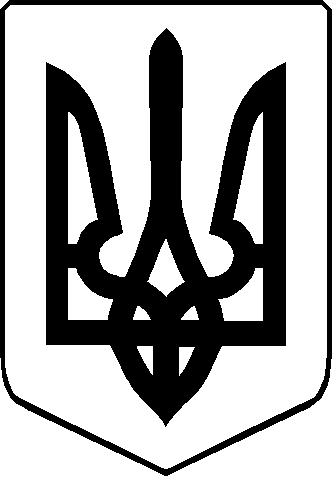                                                      УКРАЇНАСТАРОВИЖІВСЬКА СЕЛИЩНА РАДАСТАРОВИЖІВСЬКОГО РАЙОНУ ВОЛИНСЬКОЇ ОБЛАСТІРОЗПОРЯДЖЕННЯ   21 серпня 2020 року             смт Стара Вижівка                                    № 162Про підсумки проведення конкурсу малюнків «Що для мене Україна?», приуроченого до Дня Незалежності УкраїниВідповідно до пункту 20 частини 4 статті 42 Закону України «Про місцеве самоврядування в Україні»  рішення Старовижівської селищної ради від 06.12.2019 року №12/7 «Про Програму  відзначення державних, регіональних, місцевих, професійних,  релігійних свят, історичних подій, ювілеїв та вшанування учасників другої світової війни по Старовижівській селищній раді на 2020 рік», рішення виконавчого комітету від 31.07.2020 року №78 «Про відзначення на території селищної ради Дня Державного Прапора та 29-ї річниці Незалежності України,  згідно протоколу засідання журі конкурсу малюнків «Що для мене Україна?» від 20.08.2020 року №1:Визнати переможцями, нагородити грамотою Старовижівської селищної ради та вручити грошову винагороду:Вікова категорія від 5 до 9 років :І місце – Литвинюк Лук’ян – 400 грн.;ІІ місце – Коржан Ангеліна – 300 грн.;ІІІ місце – Климук Меланія  – 200 грн.Вікова категорія від 10 до 14 років:І місце – Ослюк Уляна – 400 грн.;ІІ місце –– Головій Ніка  – 300 грн.;ІІІ місце –– Мазуров Кирило – 200 грн.Вікова категорія від 15 до 19 років: І місце – Куцик Мар’яна  – 400 грн;ІІ місце – Лугвіщик Тетяна – 300 грн.;ІІІ місце – Лугвіщик Ірина – 200 грн.Заступнику начальника відділу фінансового, бухгалтерського обліку, звітності та господарського забезпечення Павловій Р. Д. забезпечити фінансування та виплату коштів у межах передбачених бюджетних призначень на 2020 рік.Контроль за виконанням цього розпорядження залишаю за собою.Селищний голова                                                           Володимир СЕМЕНЮКВалентина Яриніч  Протокол № 1засідання журі конкурсу «Що для мене Україна?»від 20 серпня 2020 рокуПрисутні:Голова журі:   Яриніч В. П.Члени журі:    Ткачук Н. В.                         Кулик А. В.                         Литвинюк З.В.Відповідальний секретар журі:  Яскульська А. В.Слухали: Про підсумки конкурсу малюнків «Що для мене Україна?», в якому взяли участь 46 учасників.Ухвалили: За підсумками конкурсу малюнків «Що для мене Україна?» визнати переможцями конкурсу малюнків «Що для мене Україна?»:№ з/пПрізвище, ім’я, по батькові Місце проживанняКількість вподобайокКількість вподобайокВікова категорія від 5 до 9 роківВікова категорія від 5 до 9 роківВікова категорія від 5 до 9 роківВікова категорія від 5 до 9 роківВікова категорія від 5 до 9 років1Литвинюк Лук’янс. Седлище176917692Коржан Ангелінас. Смолярі125612563Климук Меланіяс. Галина Воля8787Вікова категорія від 10 до 14 роківВікова категорія від 10 до 14 роківВікова категорія від 10 до 14 роківВікова категорія від 10 до 14 роківВікова категорія від 10 до 14 років1Ослюк Улянасмт Стара Вижівка1741742Головій Нікасмт Стара Вижівка1481483Мазуров Кирилосмт Стара Вижівка142142Вікова категорія від 15 до 19 роківВікова категорія від 15 до 19 роківВікова категорія від 15 до 19 роківВікова категорія від 15 до 19 роківВікова категорія від 15 до 19 років1Куцик Мар’янасмт Стара Вижівкасмт Стара Вижівка2172Лугвіщик Тетянас. Седлищес. Седлище1143Лугвіщик Іринас. Седлищес. Седлище86Голова журі__________________/ Яриніч В. П./Відповідальний секретар журі  __________________/ Яскульська А.В. /Члени журі:__________________/ Ткачук Н. В. /__________________/ Литвинюк З. В./__________________/ Кулик А. В. /          